ciênicas – mamíferos – parte 3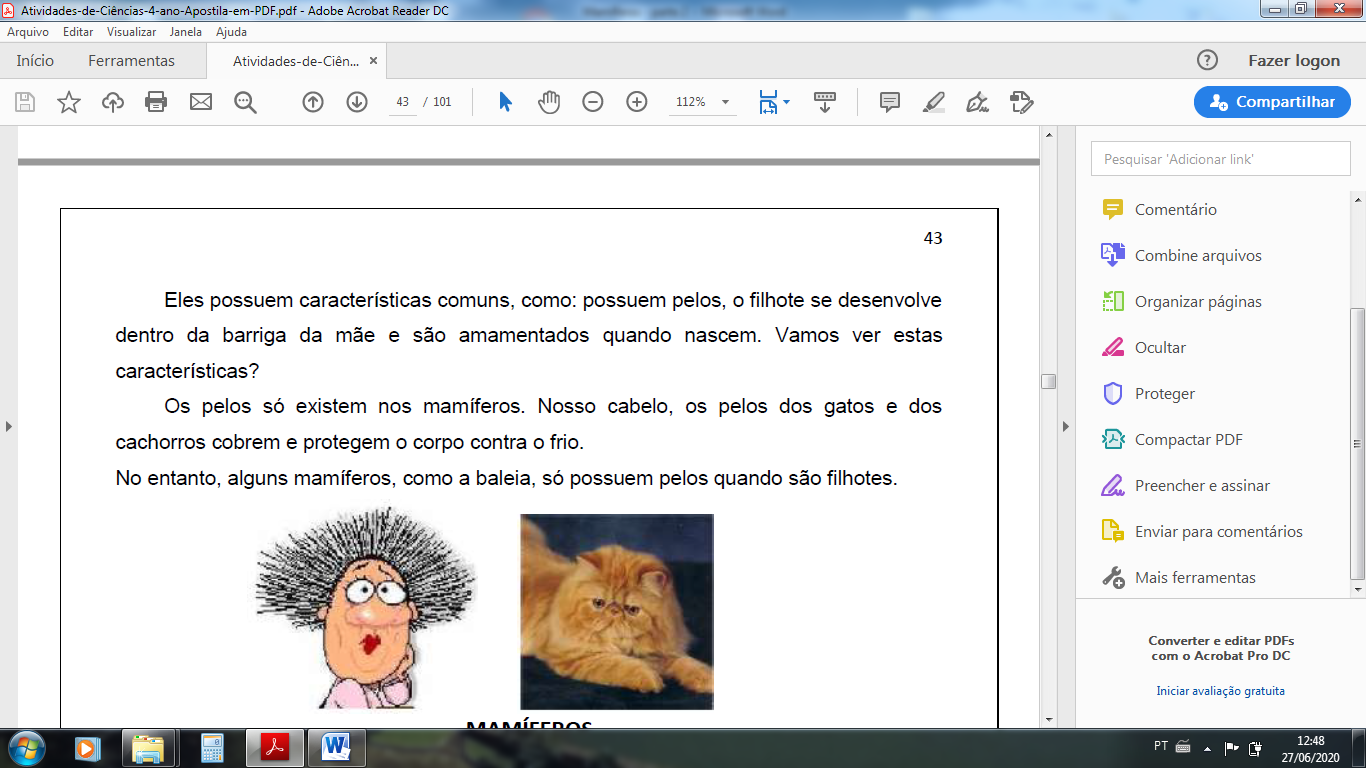 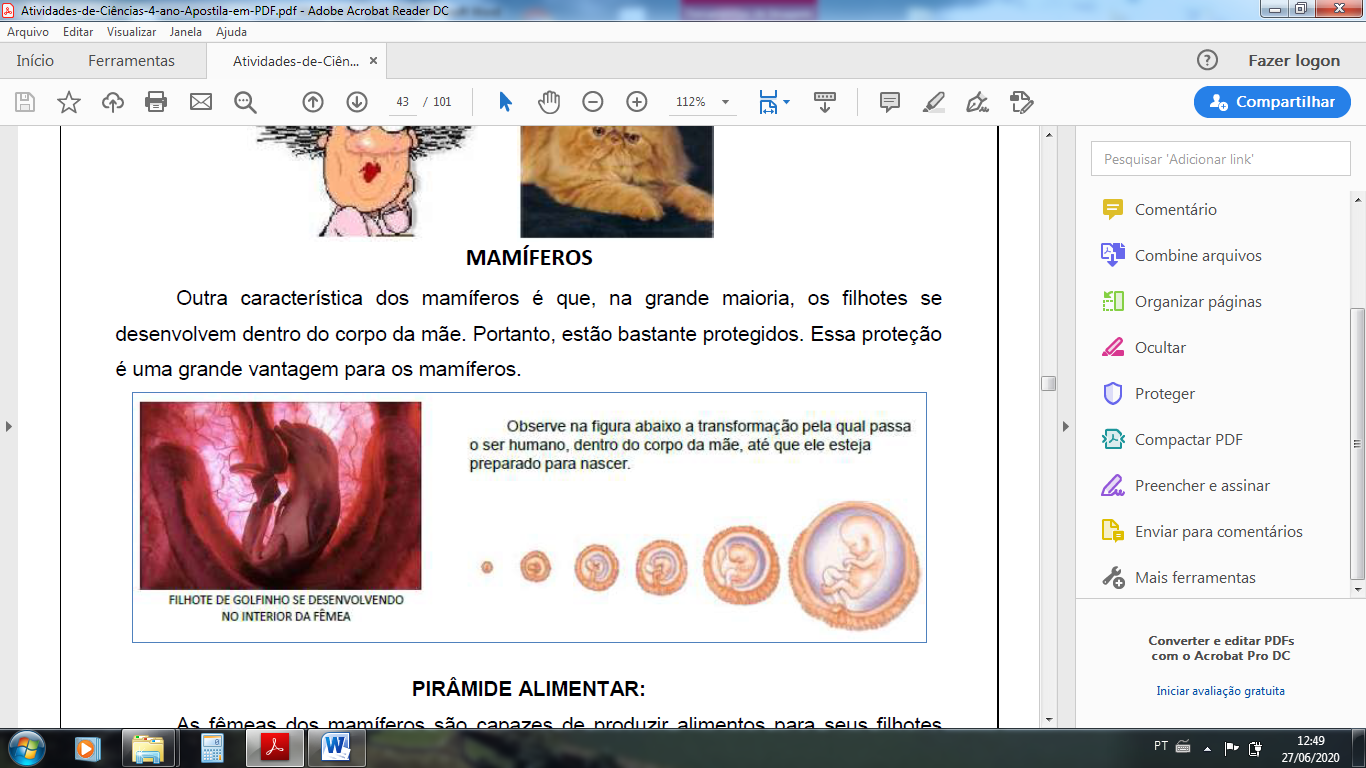 Quais são as principais características de um mamífero?_________________________________________________________________________________________________________________________________________________________________________________________________________________________________________________________________________________________________________________Escreva V para a frase verdadeira e F para a frase falsa. Depois transforme as frases falsas em verdadeiras.(     ) Todos os mamíferos são animais terrestres.(     ) Os filhotes dos mamíferos se desenvolvem dentro da barriga da mãe e são alimentados por ela.(     ) Todos os mamíferos possuem pelos.(     ) Nosso cabelo, pelos dos gatos e dos cachorros protegem e cobrem o corpo contra o frio._________________________________________________________________________________________________________________________________________________________________________________________________________________________________________________________________________________________________________________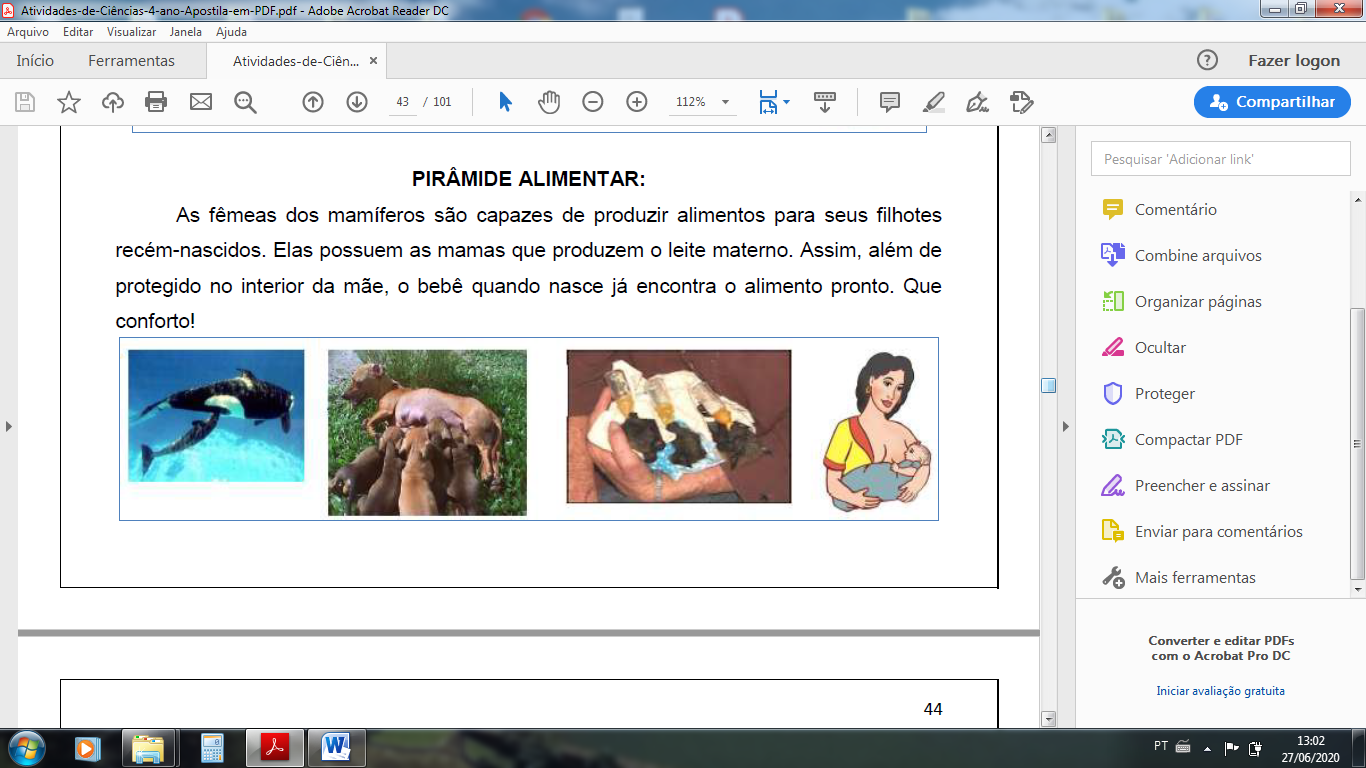 Qual o tipo de alimento as fêmeas dos mamíferos são capazes de produzir para seus filhotes?_______________________________________________________________________________________________________________________________________________________________________________________Esses filhotes dependem desse alimento pela vida toda?_______________________________________________________________________________________________________________________________________________________________________________________ Vamos pesquisar!Escolha um animal ( mamífero) faça uma pesquisa sobre ele contendo as suas características físicas , tempo de amamentação, tempo estimado de vida e muitas outras descobertas. Em seguida, registre tudo no espaço abaixo.ANIMAL:ANIMAL:DESCOBERTAS: